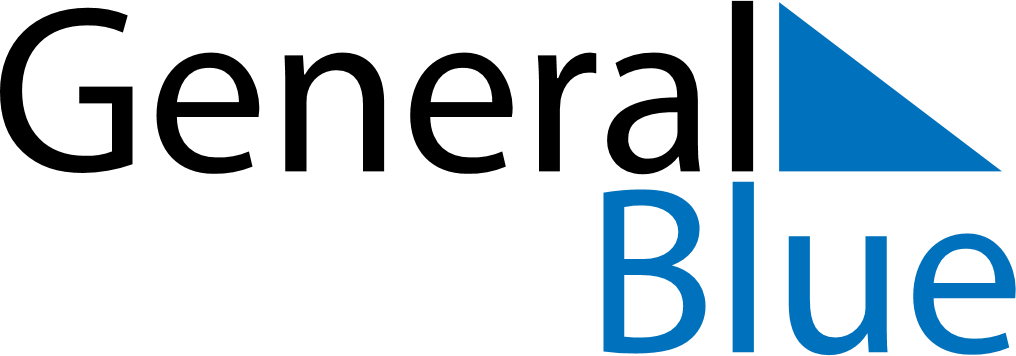 February 2024February 2024February 2024February 2024February 2024February 2024Khashuri, GeorgiaKhashuri, GeorgiaKhashuri, GeorgiaKhashuri, GeorgiaKhashuri, GeorgiaKhashuri, GeorgiaSunday Monday Tuesday Wednesday Thursday Friday Saturday 1 2 3 Sunrise: 8:19 AM Sunset: 6:18 PM Daylight: 9 hours and 59 minutes. Sunrise: 8:18 AM Sunset: 6:20 PM Daylight: 10 hours and 1 minute. Sunrise: 8:17 AM Sunset: 6:21 PM Daylight: 10 hours and 4 minutes. 4 5 6 7 8 9 10 Sunrise: 8:16 AM Sunset: 6:22 PM Daylight: 10 hours and 6 minutes. Sunrise: 8:15 AM Sunset: 6:23 PM Daylight: 10 hours and 8 minutes. Sunrise: 8:13 AM Sunset: 6:25 PM Daylight: 10 hours and 11 minutes. Sunrise: 8:12 AM Sunset: 6:26 PM Daylight: 10 hours and 13 minutes. Sunrise: 8:11 AM Sunset: 6:27 PM Daylight: 10 hours and 16 minutes. Sunrise: 8:10 AM Sunset: 6:29 PM Daylight: 10 hours and 18 minutes. Sunrise: 8:09 AM Sunset: 6:30 PM Daylight: 10 hours and 21 minutes. 11 12 13 14 15 16 17 Sunrise: 8:07 AM Sunset: 6:31 PM Daylight: 10 hours and 23 minutes. Sunrise: 8:06 AM Sunset: 6:32 PM Daylight: 10 hours and 26 minutes. Sunrise: 8:05 AM Sunset: 6:34 PM Daylight: 10 hours and 28 minutes. Sunrise: 8:04 AM Sunset: 6:35 PM Daylight: 10 hours and 31 minutes. Sunrise: 8:02 AM Sunset: 6:36 PM Daylight: 10 hours and 34 minutes. Sunrise: 8:01 AM Sunset: 6:38 PM Daylight: 10 hours and 36 minutes. Sunrise: 8:00 AM Sunset: 6:39 PM Daylight: 10 hours and 39 minutes. 18 19 20 21 22 23 24 Sunrise: 7:58 AM Sunset: 6:40 PM Daylight: 10 hours and 41 minutes. Sunrise: 7:57 AM Sunset: 6:41 PM Daylight: 10 hours and 44 minutes. Sunrise: 7:55 AM Sunset: 6:43 PM Daylight: 10 hours and 47 minutes. Sunrise: 7:54 AM Sunset: 6:44 PM Daylight: 10 hours and 49 minutes. Sunrise: 7:52 AM Sunset: 6:45 PM Daylight: 10 hours and 52 minutes. Sunrise: 7:51 AM Sunset: 6:46 PM Daylight: 10 hours and 55 minutes. Sunrise: 7:49 AM Sunset: 6:48 PM Daylight: 10 hours and 58 minutes. 25 26 27 28 29 Sunrise: 7:48 AM Sunset: 6:49 PM Daylight: 11 hours and 0 minutes. Sunrise: 7:46 AM Sunset: 6:50 PM Daylight: 11 hours and 3 minutes. Sunrise: 7:45 AM Sunset: 6:51 PM Daylight: 11 hours and 6 minutes. Sunrise: 7:43 AM Sunset: 6:52 PM Daylight: 11 hours and 9 minutes. Sunrise: 7:42 AM Sunset: 6:54 PM Daylight: 11 hours and 11 minutes. 